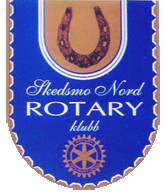 DATOTEMAAnsvarlig3 min03.01.2017Suppemøte. Vi kommer i gang igjen etter juleferien.
Vi grupperer rommet slik at komiteene sitter sammen.Kameratskaps-
komiteen---10.01.2017Kirkens Bymisjon i Lillestrøm v/ Per Morten ClausenAnne - LiseOla 
Bergsaker17.01.2017Vinkåseri v / Jarle Snarberg
Bankettsjef F&B Thon Hotel ArenaAnne - LiseGeir
Gudmundsen24.01.2017Egoforedrag
v/ Grethe Cathrine Høgslund og Ola–Greger RøsholtAreTorgeir
Gullaksen31.01.2017«Den nødvendige frivilligheten»
v/ daglig leder Vanja Sortnes –                           Skedsmo FrivilligsentralAnne - LiseHans Jacob
Guthus07.02.2017Frelsesarmeens historie og arbeid
v/ Major Dag Vidar Fosse – Leder i Frelsesarmeen,
Lillestrøm.Anne - LiseInge
Hasselberg14.02.2017Torskeaften
Sted for arrangementet må finnes da Slogum er stengtKameratsklaps
Komiteen__21.02.2017Borgerlønn, hva – hvordan? 
v/ Øyvind Steensen fra BIEN Norge.Anne – Lise AreGrethe C. Høgslund27.02.2017
Mandag kl.19:30Fellesmøte med Skedsmokorset Rotary Klubb,
 Steen Menighetshus
Måløyraidet v/ Roald Skram07.03.2017Kommunikasjon sett fra en ingeniørs ståsted
v/Per Bøe BækkevoldAnne - LiseAstrid E.
Johnsrud14.03.2017
 kl. 19.00Områdemøte. Arr. Strømmen og Lillestrøm RK
Tema: USA i dyp demokratisk krise v/ Ole O. Moen
Sted: Thon Hotel Arena – Lillestrøm.21.03.2017Personlig utvikling / adferd  
v/ Camilla Gullaksen TorgeirPer E.
Løkken28.03.2017«Verdensrekordholderne i lavt drivstofforbruk»
- Turene, rekordene og forberedelsene.
v/Knut Wilthil og Henrik BorchgrevinkAreTerje Tomter
04.04.2017
Foredrag v/ våre Rylakandidater Anette og Trym
Are/Anne-LiseTerje B.
Olsen11.04.2017Påske, ikke møte------18.04.2017Bedriftsbesøk hos Bagges
Kl. 20.00  - Industriveien 15, SkedsmokorsetGeir Gudmundsen---25.04.2017
kl. 18.00Ost og rødvin for beboerne på Skedsmotun 
Nils / Ola---02.05.2017Innkommende presidents time
v/Ola BergsakerOlaBirgit Rimstad09.05.2017Egoforedrag v/ Sonja Iren Strandli og Eiliv Vindenes -AreOle Greger Røsholt16.05.2017De nye komiteene har møte. Planer for neste RotaryårKomiteledere---23.05.2017SupppemøteKameratskaps komiteenHelge A. Sanne30.05.2017Lions historie og virke gjennom 100 år
«Hva gjør Lions på Skedsmokorset?»
v/ Guvernørrådsleder i Norge, Lill Anita AlverTorgeirTor Ole Sauar06.06.2017«Flukten fra Iran»
v/ Masha Ghaemi og Kayvan HemmatNils13.06.2017Kl.18:30Presidentskifte  på 
Quality Hotel OlavsgaardTirsdag 13. juni  2017  kl.18:30Kameratskaps-teen20.06.2017
Avtroppende presidents oppsummering av åretAreErling Sæther27.06.2017Ikke møte. Programkomiteen ønsker alle god sommer!------God sommer!15.08.2017Første møte i neste Rotaryår, høstsemesteret 2017